МУНИЦИПАЛЬНОЕ БЮДЖЕТНОЕ ОБЩЕОБРАЗОВАТЕЛЬНОЕ УЧРЕЖДЕНИЕ«КИСЛОВСКАЯ СРЕДНЯЯ ОБЩЕОБРАЗОВАТЕЛЬНАЯ ШКОЛА» ТОМСКОГО РАЙОНА634508 ул. Советская 2а, д. Кисловка, Томского района, Томской областиТел./ Факс (3822) 953-149, 953-781, E-mail: KISLOVKA@LIST. RU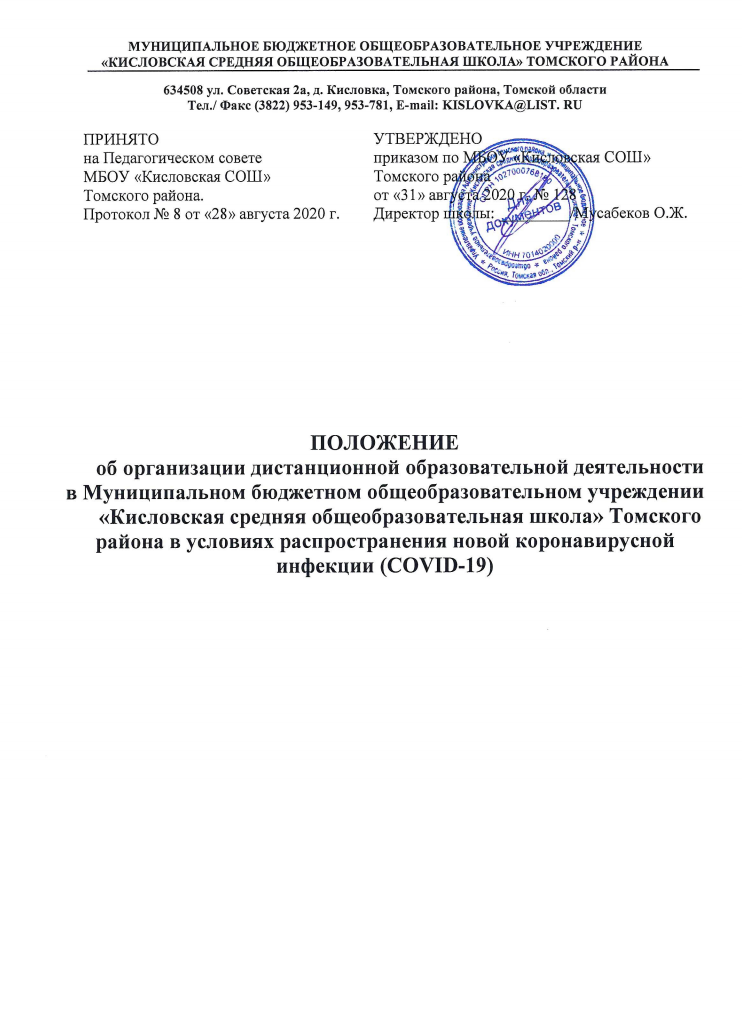 ПОЛОЖЕНИЕоб организации дистанционной образовательной деятельности в Муниципальном бюджетном общеобразовательном учреждении «Кисловская средняя общеобразовательная школа» Томского района в условиях распространения новой коронавирусной инфекции (COVID-19)1. Общие положения1.1. Настоящее положение регламентирует организацию дистанционного обучения в муниципальном бюджетном общеобразовательном учреждении «Кисловская СОШ» Томского района (далее - Школа) в условиях распространения новой коронавирусной инфекции.1.2. Настоящее положение разработано в соответствии с Федеральным законом от 29.12.2012 г. № 273 «Об образовании в Российской Федерации, Трудовым кодексом РФ, СанПиН 2.4.2.2821-10 «Санитарно-эпидемиологические требования к условиям и организации обучения в общеобразовательных учреждениях» с изменениями от 24.11.2015 №8, письмом Министерства просвещения Российской Федерации от 30.03.2020 №СК-150/03  «Об усилении санитарно-эпидемиологических мероприятий в образовательных организациях», письмом Федеральной службы по надзору в сфере защиты прав потребителей и благополучия человека от 13.03.2020 №02/414б-2020-23, приказом Министерства просвещения Российской Федерации от 17.03.2020 №103 «Об утверждении временного порядка сопровождения реализации образовательных программ начального общего, основного общего, среднего общего образования, образовательные  программы среднего профессионального образования, соответствующего дополнительного профессионального образования и дополнительные общеобразовательные программы в условиях распространения новой коронавирусной инфекции на территории Российской Федерации», распоряжение Департамента общего образования Томской области от 25.03.2020 №246-р «Об организации образовательного процесса в общеобразовательных организациях на территории Томской области в условиях распространения новой коронавирусной инфекции COVID-19».1.3. Данное Положение разработано в целях определения единых подходов к деятельности МБОУ «Кисловская СОШ» Томского района по организации учебно-воспитательного процесса в условиях распространения новой коронавирусной инфекции, обеспечению усвоения обучающимися содержания образовательных программ во время дистанционного обучения.Организация образовательного процесса (режим работы)2.1. Директор школы на основании указаний вышестоящих органов управления образованием или на основании заявлений родителей (законных представителей) обучающихся образовательной организации издаёт приказ о переходе на дистанционное обучение.2.2. Во время организации дистанционного обучения деятельность школы осуществляется в соответствии с утверждённым режимом работы, деятельность педагогических работников - в соответствии с установленной учебной нагрузкой, расписанием учебных занятий, иных работников - режимом рабочего времени.2.3. Директор школы:осуществляет контроль за организацией ознакомления всех участников учебно-воспитательного процесса с документами, регламентирующими организацию работы школы;контролирует соблюдение работниками школы организации дистанционного обучения;осуществляет контроль за реализацией мероприятий, направленных на обеспечение выполнения образовательных программ;принимает управленческие решения, направленные на повышение качества работы школы.2.4. Заместитель директора по учебно-воспитательной работе:организует разработку мероприятий, направленных на обеспечение выполнения образовательных программ обучающимися, находящимися на дистанционном обучении; определяет совместно с педагогами систему организации учебной деятельности с обучающимися: виды, количество работ, форму обучения (дистанционная, самостоятельная и др.), сроки получения заданий обучающимися и предоставления ими выполненных работ, сроки размещения информации на сайте школы;осуществляет информирование всех участников учебно-воспитательного процесса (педагогов, обучающихся, родителей (законных представителей)обучающихся, иных работников школы) об организации дистанционного обучения, в том числе через сайт школы;организует беседы, лектории для родителей (законных представителей) обучающихся о соблюдении режима в условиях распространения новой коронавирусной инфекции с целью обеспечения сохранности жизни и здоровья обучающихся;осуществляет контроль за корректировкой рабочих программ педагогами Школы;разрабатывает рекомендации для участников учебно-воспитательного процесса по организации работы, использованию педагогами электронных, дистанционных форм обучения, осуществляет методическое сопровождение и контроль за внедрением современных педагогических технологий, методик, направленных на увеличение резервных часов с целью реализации в полном объёме образовательных программ;осуществляет контроль за индивидуальной работой с обучающимися, находящимися на дистанционном режиме обучения;организует учебно-воспитательную, научно-методическую, организационно- педагогическую деятельность педагогического коллектива в соответствии с планом работы Школы в дистанционном режиме;анализирует деятельность Школы в условиях распространения новой коронавирусной инфекции.Педагоги, выполняющие функции классных руководителей:проводят разъяснительную работу с родителями (законными представителями), доводят информацию о дистанционном обучении в классе и его сроках через запись в дневниках, электронную почту, используя любые другие доступные виды электронной связи с родителями (законными представителями) обучающихся или личное сообщение по стационарному (мобильному) телефону;доводят информацию до обучающихся и их родителей (законных представителей) о том, где и как можно получить задания, как осуществлять обратную связь с учителями-предметниками с целью выполнения программного материала, в том числе в дистанционном режиме;информируют родителей (законных представителей) об итогах учебной деятельности их детей, в том числе с применением дистанционных форм обучения и самостоятельной работы обучающихся.Организация педагогической деятельности3.1. Продолжительность рабочего времени педагогов в период дистанционного обучения определяется исходя из недельной учебной нагрузки в учебный период в соответствии с расписанием уроков;3.2. Педагоги своевременно осуществляют корректировку рабочей программыцелью обеспечения освоения обучающимися образовательных программ в полном объёме при переходе на дистанционное обучение, ежедневно в соответствии с утверждённым расписанием уроков вносят домашние задания на сайт школы в раздел Дистанционное обучение до 11.00 (либо накануне),вносят оценки обучающихся в журнал, осуществляют обратную связь с обучающимися в электронном виде, используя цифровые образовательные платформы, электронную почту и другие электронные сервисы.3.3. С целью прохождения обучающимися образовательных программ в полном объёме педагоги применяют разнообразные формы самостоятельной работы, дистанционные формы обучения. Информация о применяемых формах работы, видах самостоятельной работы доводится педагогами, классными руководителями до сведения обучающихся, их родителей (законных представителей).З.4. Самостоятельная работа обучающихся во время дистанционного обучения может оцениваться педагогом в соответствии с разработанным в Школе «Положением о системе оценивания результатов освоения образовательных программ обучающимися» через обратную связь в электронном виде, либо через проверочные работы по предмету по завершению дистанционного обучения.3.5. Самостоятельная деятельность обучающихся во время дистанционного обучения может быть оценена педагогами только в случае достижения положительных результатов.3.6. По темам и заданиям, вызвавшим затруднения у обучающихся при самостоятельном изучении, учителем проводится корректировка изученного, выявление пробелов и устранение их посредством индивидуальной работы с обучающимися.Деятельность обучающихся4.1. Bo время дистанционного обучения обучающиеся не посещают школу. Получение заданий и другой важной информации осуществляется через сайт школы, другие виды электронной связи по договорённости с учителем и классным руководителем.4.2. Обучающиеся самостоятельно выполняют задания, изучают указанные учителями темы с целью прохождения материала, в том числе с применением дистанционных технологий, использованием цифровых образовательных платформ.4.3. Обучающиеся предоставляют выполненные задания в соответствии с требованиями учителей в электронном виде в сроки, установленные учителем.4.4. В случае, если семья находится в трудной жизненной ситуации и не может организовать для ребёнка дистанционное обучение с использованием компьютера (интернета), определяются индивидуальные задания для ребёнка с использованием учебников и других методических пособий заблаговременно (до перехода на дистанционное обучение), оцениваются знания таких учащихся по завершении дистанционного обучения.4.5. Родители обучающихся (законные представители) имеют право:получать от классного руководителя информацию об организации дистанционного обучения в лицее и его сроках через запись в дневникахобучающихся или личное сообщение по стационарному или мобильному телефону, социальные сети и др.;получать информацию о полученных заданиях и итогах учебной деятельности своих детей в период дистанционного обучения, в том числе через сайт школы.4.6. Родители обучающихся (законные представители) обязаны:осуществлять контроль за выполнением домашних заданий в период дистанционного обучения.Ведение документации5.1. Педагогами проводится корректировка рабочей программы (при необходимости) и делается отметка в соответствии с требованиями оформления рабочей программы, установленными общеобразовательной организацией. В случае невозможности самостоятельного изучения учебных тем обучающимися учитель-предметник может организовать прохождение материала (после окончания дистанционного обучения) при помощи блочного подхода к преподаванию учебного материала, о чём делается специальная отметка в рабочей программе.5.2. Согласно расписанию уроков в журнале заполняются темы занятия в соответствии с изменениями, внесенными в рабочую программу, домашние задания и другие задания для учащихся с указанием сроков их выполнения и формами оценивания.5.3. Тема контрольной, практической, лабораторной работы и др., не требующей проведения непосредственно на учебных занятиях, записываетсяклассный журнал в соответствии с изменениями, внесенными в рабочую программу.5.4. Отметка обучающемуся за работу, выполненную во время дистанционного обучения, выставляется в графу журнала, соответствующую теме учебного задания.5.5. Отметка об отсутствии учащегося на уроке не ставится, кроме случаев болезни учащегося (по сообщению родителей (законных представителей), и если его состояние здоровья не позволяет выполнять учебные задания в указанные сроки (в журнал ставится - н). По окончании дистанционного обучения учащийся и его родители (законные представители) должны подтвердить сроки болезни ребёнка предоставлением справки от врача.                                                6. Заключительные положения6.1 Настоящее Положение об организации дистанционного обучения в условиях распространения новой коронавирусной инфекции является локальным нормативным актом МБОУ «Кисловская СОШ» Томского района, принимается на педагогическом Совете и утверждается (вводится в действие) приказом директора школы.6.2. Все изменения и дополнения, вносимые в настоящее Положение, оформляются в письменной форме в соответствии действующим законодательством Российской Федерации.6.3. Положение об организации дистанционного обучения в условиях распространения новой коронавирусной инфекции принимается на неопределенный срок. Изменения и дополнения к Положению принимаются в порядке, предусмотренном п.10.1. настоящего Положения.6.4. После принятия Положения (или изменений и дополнений отдельных пунктов и разделов) в новой редакции предыдущая редакция автоматически утрачивает силу.ПРИНЯТОна Педагогическом совете МБОУ «Кисловская СОШ» Томского района. Протокол № 8 от «28» августа 2020 г.УТВЕРЖДЕНОприказом по МБОУ «Кисловская СОШ» Томского района от «31» августа 2020 г. № 128 Директор школы: _________/Мусабеков О.Ж.